Государственное бюджетное образовательное учреждение высшего профессионального образования «Дагестанская государственная медицинская академия» Министерства здравоохранения Российской ФедерацииПо дисциплине Нормальная физиология-физиология челюстно-лицевойобластиЦикла С2По специальности 31.05.03.- «Стоматология»Уровень высшего образования - Специалитет Квалификация: «Врач стоматолог общей практики».Факультет - стоматологический Кафедра нормальной физиологии Форма обучения: очная Курс - I-II Семестр - II - IIIВсего трудоёмкость - 4 зач.ед., 144 часа Лекции 22 часПрактические занятия 50 часов Самостоятельная работа 36 часов Экзамен 36 часов Всего аудиторных 72 часаv V-УТВЕРЖДАЮ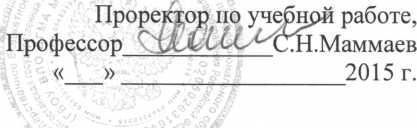 РАБОЧАЯ ПРОГРАММАМахачкала 2015 год,Учебная нагрузка на стоматологический факультет по новой программеВсего часов 144 на II и III семестры  Аудиторных всего  72 часа: лекций -22часа, практ. занят. – 50ч.   Экзамен – 36 часов, самостоятельная работа студентов -36 часовЦели и задачи изучения дисциплиныЦель дисциплин: сформировать у студентов системные знания о жизнедеятельности организма как целого, его взаимодействии с внешней средой и динамике жизненных процессов, в том числе представление о закономерностях функционирования органов челюстно-лицевой области, участвующих в процессах компенсации нарушенных стоматологических функций.Задачами дисциплины являются:формирование у студентов навыков анализа функций целостного организма с позиции аналитической методологии;формирование у студентов системного подхода в понимании физиологических механизмов, лежащих в основе осуществления функций организма с позиции концепции функциональных систем;изучение студентом методов исследования функций организма в эксперименте, а также используемых с целью диагностики в клинической практике;изучение студентом закономерностей формирования функций челюстно-лицевой области;изучение студентом закономерностей процессов взаимодействия органов челюстно-лицевой области с другими системами организма;формирование у студентов клинического мышления для будущей практической деятельности врача-стоматолога.Место дисциплины в структуре ООП специалистаДисциплина "Нормальная физиология, физиология челюстно-лицевой области" относится к математическому, естественнонаучному медико-биологическому циклу дисциплин по специальности Стоматология высшего профессионального образования.Требовании к результатам освоения дисциплины:Процесс изучения дисциплины направлен на формирование следующих компетенций:Общекультурные компетенции (ОК):способностью и готовностью использовать на практике методы гуманитарных, социальных, экономических, естественно-научных, медико-биологических и клинических наук в различных видах профессиональной и социальной деятельности (OK-I);способностью к пониманию и анализу мировоззренческих, социально и личностно значимых философских проблем, основных философских категорий, логически выражает свои мысли (ОК-2);способностью к работе с оригинальной литературой по специальности, к письменной и устной коммуникации на государственном и иностранном языках, к подготовке и редактированию текстов профессионального и социально значимого содержания; способен к формированию системного подхода к анализу медицинской информации, восприятию инноваций, к критическому восприятию информации (ОК-7).Профессиональные компетенции (ПК):способность и готовность к формированию системного подхода к анализу медицинской информации, опираясь на всеобъемлющие принципы доказательной медицины, основанной на поиске решений с использованием теоретических знаний и практических умений в целях совершенствования профессиональной деятельности (ПК-3);способность и готовность использовать методы оценки природных и медико-социальных факторов среды в развитии болезней у взрослого населения и подростков, проводить их коррекцию, осуществлять профилактические мероприятия по предупреждению стоматологических, инфекционных, паразитарных и неинфекционньгх болезней, проводить санитарно-просветительную работу по гигиеническим вопросам (ПК-12);способность и готовность к постановке диагноза на основании результатов биохимических исследований биологических жидкостей и с учетом законов течения патологии по органам, системам и организма в целом (ПК-20);способность и готовность анализировать закономерности функционирования отдельных органов и систем, использовать знания анатомо-физиологических основ, основные методики клинико-иммунологического обследования и оценки функционального состояния организма человека различных возрастных групп для своевременной диагностики заболеваний и патологических процессов (ПК-21);способность и готовность анализировать роль биологических факторов в развитии болезней, генотипические и фенотипические проявления наследственных болезней, генетические основы врожденных нарушений челюстно-лицевого аппарата, владеть современными методами исследования генетики человека, принципами медико-генетического консультирования; объяснять характер отклонений в ходе развития, способных привести к формированию вариантов, аномалий и пороков (ПК-26).В результате освоения дисциплины студент должен: знать:основные свойства и состояния возбудимых тканей, представление о механизмах биоэлектрических явлений;функциональные свойства и особенности поперечно-полосатой и гладкой мускулатуры;принципы организации и функционирования центральной нервной системы (ЦНС);роль различных отделов и структур ЦНС в регуляции соматических и висцеральных функций организма;особенности организации и рефлекторной деятельности автономной нервной системы;механизмы функционирования и регуляции эндокринных клеток, желез внутренней секреции и их систем;принципы взаимоотношения нервных и гуморальных механизмов регуляции функций организма;функции крови, характеристика и функциональные особенности физиологических констант крови; группы крови;основные этапы и показатели процесса дыхания;особенности регуляции дыхания при различных нагрузках;роль белков, жиров, углеводов, минеральных веществ, витаминов и воды в организме;физиологические особенности обмена веществ и энергии в организме, между организмом и внешней средой;основные процессы и механизмы поддержания постоянства температуры тела;основные этапы образования мочи и механизмы их регуляции;основные невыделительные (гомеостатические) функции почек;особенности и закономерности структурно-функциональной организации функций желудочно-кишечного тракта, формирования голода и насыщения;- основные свойства сердечной мышцы;-	особенности структурно-функциональной организации микроциркуляторного русла различных регионов здорового человека;основные механизмы регуляции деятельности сердца, сосудистого тонуса и системной гемодинамики;основные морфо-функциональные особенности организации различных отделов сенсорных систем;формы проявлений высшей нервной деятельности (ВНД), механизмы образования условного рефлекса и его торможения;классификацию и характеристику типов ВНД;компоненты функциональной системы поведенческого акта;понятие и классификация боли;особенности морфо-функциональной организации ноцицептивной и антиноцицептивной систем;механизмы и особенности формирования основных функциональных систем (ФУС) организма (поддержания постоянства уровня питательных веществ в крови, артериатьного давления, температуры внутренней среды, сохранения целостности организма и др.);уметь:пользоваться учебной, научной, научно-популярной литературой, сетью Интернет для профессиональной деятельности;интерпретировать данные статистической обработки экспериментальных данных;использовать знания о свойствах и функциях различных систем организма при анализе закономерностей формирования ФУС здорового человека, функциях крови в качестве основы при анализе закономерностей организации внутренней среды организма и ее компонентах, видах и механизмах формирования проявлений высшей нервной деятельности при анализе организации ФУС здорового человека, для понимания механизмов психической деятельности; различных состояний мозга, целенаправленного поведения;анализировать закономерности функционирования возбудимых тканей, проявления защитной функции крови, особенности организации разных этапов дыхания и их регуляции, результаты клинических исследований основных физиологических свойств системы выделения, деятельность сердечно-сосудистой системы при обеспечении целенаправленной деятельности и адаптации, закономерности функционирования сенсорных систем человека;проводить исследования основных физиологических свойств возбудимых тканей, - рефлекторной деятельности нервной системы, вегетативной реактивности, функций сенсорных систем, болевой чувствительности, высших психических функций, индивидуально-типологических характеристик человека;владеть:методами: спирометрии, исследования энергетических затрат человека методом номограммы, тестирования индивидуально-типологических свойств личности человека, густометрии, пальпации пульса, измерения артериального давления методом Короткова, оценки результатов общего анализа крови, оценки результатов общего анализа мочи.4.Объем дисциплины и виды учебной работыОбщая трудоемкость дисциплины составляет 4 зачетные единицы.ТЕМАТИЧЕСКИЙ ПЛАНЛекций и практических занятий для студентов 1-го курса  стоматологического  факультета  на 2 семестр учебного годаТЕМАТИЧЕСКИЙ ПЛАНЛекций и практических занятий для студентов 2-го курса стоматологического факультета на 3семестр учебного года5. СОДЕРЖАНИЕ ДИСЦИПЛИНЫ 5.1. Содержание разделов дисциплины5.2. Разделы дисциплины и междисциплинарные связи с обеспечиваемыми  (последующими) дисциплинами5.3. Разделы дисциплин и виды занятий6.Лабораторный практикумВ соответствии с ФГОС не предусмотрен7. Практические занятия (семинары)Лекции: 22.Практ. : 50.8. Примерная тематика курсовых проектов (работ) В соответствии с ФГОС не предусмотрены9.	Учебно-методическое и информационное обеспечение дисциплиныа)	основная литератураНормальная физиология. Учебник для студентов стоматологических факультетов медицинских вузов. Под ред. Дегтярева В.П., Будылиной СМ. - М.: «Медицина», 2006, 735 с.Смирнов М.  Нормальная физиология, М.2010г.Смирнов В.М.         Физиология человека. М. 2001гДополнительная литература.К.В. Судаков Нормальная физиология, М. 2006г.3. Агаджанян Н.А. Нормальная физиология, М. 2007г.       4. Орлов Р.С. Нормальная физиология. М. 2010г. 5. Камкин А.Г. Атлас по физиологии  1 том. М. 2010. 6.   Камкин А.Г. Атлас по физиологии  1 том. М. 2012.         7. Брин В.Б. Нормальная физиология, М.2012г.Ткаченко Б.И. Основы физиологии человека 2-х т. 1994г. Руководство к практическим занятиям по нормальной физиологии. Под  ред. Будылиной СМ., Смирнова В.М. - М.: «ACADEMA», 2009, 333 с.в)	программное обеспечение:Контролирующая программа по нормальной физиологии, программы виртуальных задач physioEx.v3, v.7, LuPraFi-Sim (виртуальная физиология), пакет Microsoft Office 2003, ХР. 2007.г)	базы данных, информационно-справочные и поисковые системы: Internet google.10.	Материально-техническое обеспечение дисциплиныУчебные аудитории, оснащенные посадочными местами, столами, доской, мелом экраном.Специализированные учебные аудитории для работы студентов с оборудованием, приборами, установками (в соответствии с номенклатурой типового учебного оборудования кафедр нормальной физиологии).Набор инструментария.Таблицы.5.	Технические средства обучения: мультимедийный комплекс (ноутбук, проектор, экран), телевизор, видеокамера, видеомагнитофон, ПК, видео- и DVD проигрыватели, мониторы.Мультимедийные презентации.Слайды.Видеофильмы.Учебные фантомы.Мультимедийные комплексы, ноутбуки, МикроскопыХирургические инструментыКимографыЭлектростимуляторыКатушки индуктивностиСпирометрыЭлектрокардиографыЛабораторное стеклоВегетотестерНейрософтЛазерный доплеровский флуориметрПериметры ФорстераТаблицы СивцеваОльфактометры.Методические рекомендации по организации изучения дисциплиныОбучение складывается из аудиторных занятий и самостоятельной работы. Основное учебное время выделяется на практическую работу по выполнению виртуальных и ситуационных задач. Рекомендуется еженедельно чередовать проведение занятий и лекций.Работа с учебной литературой рассматривается как вид учебной работы по дисциплине и выполняется в пределах часов, отводимых на её изучение. Каждый обучающийся обеспечивается доступом к библиотечным фондам и ВУЗа.В соответствии с требованиями ФГОС ВПО необходимо широкое использование в учебном процессе активных и интерактивных форм проведения занятий (компьютерные симуляции, деловые и ролевые игры, разбор конкретных ситуаций и т.д.). Удельный вес занятий, проводимых в интерактивных формах, должен составлять не менее 10%  аудиторных занятий.Работа студента в группе формирует чувство коллективизма и коммуникабельность.Самостоятельная работа студентов способствует  формированию деонтологического  поведения, аккуратности, дисциплинированности.Самостоятельная работа с литературой, написание рефератов, публичные выступления формируют способность анализировать медицинские и социальные проблемы, умение использовать на практике естественно-научных, профессиональных дисциплин в различных видах профессиональной и социальной деятельности.Различные виды учебной работы, включая самостоятельную работу студентов, способствуют овладению культурой мышления, способностью в письменной и устной речи логически правильно оформить его результаты; готовностью к формированию системного  подхода к анализу медицинской информации, восприятию инноваций; формируют способность и готовность к самосовершенствованию, самореализации, личностной и предметной рефлексии.Различные виды учебной деятельности формируют способность в условиях развития науки и практики к переоценке накопленного опыта, анализу своих возможностей, умение приобретатьновые знания, использовать различные формы обучения,  информационно-образовательные технологии.Профильные вопросы по нормальной физиологиидля студентов стоматологического факультета 2 курса1.	Системный подход к изучению физиологии челюстно-лицевой области. Общая схема функциональной системы по П.К.Анохину.2.	Понятие об «оральной» или «ротовой» синтез-анализоторной системе по И.П.Павлову.3.	Тактильная и температурная рецепция полости рта.4.	Функциональные системы с континуальными и финальными результатами.5.	Орган вкуса, механизм вкусовой рецепции, расстройства вкуса. Густометрия.6.	Поцицептивная система челюстно-лицевой области. Прозопатологии.7.	Ноцицепторы кожи лица и слизистой оболочки полости рта. Механизм дентальной боли.8.	Алгогены и их классификация.9.	Антиноцицептивная система контроля и регуляции дентальной боли.10.	Пищеварительная функция челюстно-лицевой области; моторный компонент. Физиология жевания, жевательные и мимические мышцы. Центр жевания.11.	Мастикоциография, её фазы. Гнатодинамометрия.12.	Методики определения эффективности жевания.13.	Секреторный компонент пищеварительной функции челюстно-лицевой области. Большие и малые слюнные железы. Состав слюны.14.	Механизм образования слюны в гландулоцитах. Периодическая и непрерывная секреция слюны.15.	Состав ротовой жидкости16.	Физико-химические свойства слюны. Пищеварительная и защитная функции слюны.17.	Регуляция слюноотделения. Центр слюноотделения, афферентные и эфферентные нервы.18.	Не пищеварительные (экскреторная и инкреторная) функции слюнных желёз.19.	Носовое и ротовое дыхание, их особенности и взаимосвязь. Речь, её виды и функции.20.	Органы, участвующие в речеобразовании; активные и пассивные. Механизм образования звуковой речи; фонация и артикуляция. Значение органов полости рта в речеобразовании. Дислалии. Коммуникативная функции, роль мимики.21.	Защитная функция челюстно-лицевой области: буферные- бактериоцидные. антитоксические свойства слюны. Барьерная функция слизистой оболочки полости рта.II семестр 1 курсЛекции -12 ч.Практические занятия - 26 ч.         38 чIII семестр 2 курсЛекции - 10 ч.Практические занятия - 24 ч.         34 чII семестрУчебная нагрузка на II семестрУчебная нагрузка на II семестрВсего 38 часа Разделы:Самост.раб.18 часов   Лекции 12 часов.   Практические занятия (26ч):1.	Введение в предмет физиологии,  физиология              возбудимых тканей – 6ч.            2.	ЦНС: общая и частная - 6ч.4.	Вегетативная нервная система - 2ч.5.	Эндокринология-2ч.6.	Физиология системы крови - 4ч.7.	Физиология сердечно-сосудистой системы -6ч.Всего -38.   Лекции 12 часов.   Практические занятия (26ч):1.	Введение в предмет физиологии,  физиология              возбудимых тканей – 6ч.            2.	ЦНС: общая и частная - 6ч.4.	Вегетативная нервная система - 2ч.5.	Эндокринология-2ч.6.	Физиология системы крови - 4ч.7.	Физиология сердечно-сосудистой системы -6ч.Всего -38.III семестрВсего 34ч.Самост. раб.18 часов       Лекции 10 часов.        Практические занятия – 24ч.1.	Физиология дыхания - 4ч.2.	Физиология пищеварения -6ч.3.	Физиология обмена веществ и энергии,                     питания и терморегуляция-2ч.                                                   4.	Синтез-анализаторные  системы - 6ч.5.	Высшая нервная деятельность – 6чВсего 34ч.       Лекции 10 часов.        Практические занятия – 24ч.1.	Физиология дыхания - 4ч.2.	Физиология пищеварения -6ч.3.	Физиология обмена веществ и энергии,                     питания и терморегуляция-2ч.                                                   4.	Синтез-анализаторные  системы - 6ч.5.	Высшая нервная деятельность – 6чВсего 34ч.Вид учебной работы (базовая часть)Всего часов зачетных единицСеместрыСеместрыСеместрыСеместрыСеместрыВид учебной работы (базовая часть)Всего часов зачетных единиц22233Аудиторные занятия (всего)723838383434В том числе:Лекции (Л)221212121010Практические занятия (ПЗ)502626262424Семинары (С)Самостоятельная работа (всего)Самостоятельная работа (всего)3636181818Подготовка и сдача экзаменаПодготовка и сдача экзамена36363636Вид промежуточной аттестации (зачет, экзамен)Вид промежуточной аттестации (зачет, экзамен)3636экзаменэкзаменОбщая трудоемкость час.Зач.ед.Общая трудоемкость час.Зач.ед.14441444568888№ п/пТема лекцийТема практических занятий  1. Вводная лекция. Физиология системы крови. Функции крови.Ознакомление с кафедрой и предметом «Физиология человека». Система крови, методики исследования.  2. Состав крови. Форменные элементы крови и плазма крови.Определение количества гемоглобина по Сали.   Подсчет   форменных элементов. Расчет цветового показателя.  3. Защитные функции крови.Свёртывание крови.Определение СОЭ. Времени     свёртывания. ОРЭ, гемолиз.  4. Группы крови и переливание крови. Кровезаменители.Определение групп крови и резус-фактора.   5. Физиология возбудимых систем. Современные представления о биопотенциалахКоллоквиум по системе крови  6.Законы раздражение возбудимых тканей. Мионевральный синапс.Биоэлектрические явления в возбудимых тканях. Опыты Гальвани и Маттеучи.  7.Физиология мышц. Механизм мышечного сокращения. Сила, работа и утомление мышц.Законы раздражения возбудимых тканей: закон изолированного и двустороннего проведения по нерву. Закон физиологической целостности нерва  8.Общая нейрофизиология, нейрон, рефлекс, рефлекторная дуга, рефлекторное кольцо.Одиночное мышечное сокращение и тетанус. Динамометрия у человека.  9.Торможение в ЦНС, виды торможения и современные взгляды на природу торможения.Коллоквиум по возбудимым тканям.  10.Координационная деятельность ЦНС, регуляция соматических и вегетативных функций.Анализ рефлекторной дуги. Определение времени рефлекса по Тюрку. Хронорефлексометрия.   11.Роль различных отделов ЦНС в регуляции мышечного тонуса и фазных движений.Основные свойства нервных центров. Суммация и иррадиация возбуждений в ЦНС.   12.Физиология вегетативной нервной системы.Торможение в ЦНС: опыты Сеченова и Гольца. Влияние стрихнина.   13.Вопросы эндокринологии, гипоталамо-гипофизарная система.Тонические рефлексы (статические и статокинетические). Проба на динамическую и статическую атаксию.  14.Физиология сердечно-сосудистой системы. Свойства и особенности миокарда.Эндокринная система: влияние адреналина на зрачок и изолированное сердце лягушки. Йодная реакция Симоля.  15.Регуляция деятельности сердца.Коллоквиум по ЦНС и эндокринологии.   16.Законы гемодинамики. Функциональная классификацияМетодики исследования сердца: выслушивание тонов, определение границ исосудов.сердечного толчка. Основы анализа ЭКГ.  17.Особенности регионарногокровообращения. Микроциркуляция.Рефлексы сердца: глазосердечный, Гольца. Влияние гормонов и электролитов на изолированное сердце лягушки.  18.Регуляция системного кровообращения. Функциональная система поддержания АД.Методики измерения АД пальпаторным и аускультативньгм способами, изучение свойств пульса. Сфигмография.№ п/пТема лекцийТема практических занятий1.Физиология дыхания. Внешнее дыхание, дыхательные объёмы. Особенности ротового и носового дыхания.Физиология внешнего дыхания, дыхательные объёмы, спирометрия, модель Дондерса. Пневмотахометрия.2.Транспорт газов кровью, диффузионный барьер, регуляция дыхания.Транспорт газов, регуляция дыхания. Проба на максимальную способность задержки дыхания, оксигемометрия.3.Пищеварение, сущность и значение. Пищеварение в полости рта и желудке. Секреторный компонент ЧЛОПищеварение в полости рта и желудке. Мастикациография. Определение переваривающей силы желудочного сока при различных условиях.4.Пищеварение в кишечнике. Роль печени в пищеварении. Всасывание. Моторный компонент ЧЛО.Пищеварение в кишечнике. Наблюдение за автоматией кишечника у лягушки и движениями ресничек пищевода. Жевательные пробы.5.Физиология обмена веществ и энергии. Методики исследования энергообмена.Итоговое занятие по разделам: физиология систем дыхания и пищеварения.6.Основы физиологии рационального питания. Механизмы терморегуляции.Расчет основного обмена по таблицам и формулам Гарриса-Бенедикта и процента его отклонения от нормы по формуле Рида.7.Физиология органов выделительной системы. Роль почек в поддержании гомеостазиса.Составление сбалансированного пищевого рациона для лиц первой профессиональной группы.8.Синтез-анализаторные системы, структура и общие свойства. Вкусовой и обонятельный САС.Определение удельного веса мочи. Демонстрация гемодиализатора. Расчет скорости клубочковой фильтрации.9.Физиология зрительной синтез-анализаторной системы. Теории цветовосприятия.Итоговое занятие по разделам: «Обмен веществ. Питание. Терморегуляция. Выделение».10.Физиология слуховой и вестибулярной С АС. Теории восприятия звуков.Исследование вкусовой и тактильной чувствительности (методики густометрии и эстезиометрии). Закон Вебера-Фехнера.11.Болевой САС, уровни болевой регуляции. Антиноцицептивная система. Дентальная боль.Определение остроты и поля зрения. Фокусировка, сферическая аберрация, опыт Мариотта. Исследование цветовосприятия.12.Высшая нервная деятельность. Врожденные и приобретенные формы поведения. Коммуникативные функции ЧЛО.Сравнение костной и воздушной проводимости звука. Особенности бинаурального слуха.13.Виды коркового торможения, типы ВНД. Сон и сновидения.Итоговое занятие по физиологии синтез-анализаторных систем.14.Особенности ВНД у человека. Первая и вторая сигнальная системы. Речь, органы речеобразования.Выработка условного мигательного рефлекса у человека. Исследование объема кратковременной памяти.15.Теории эмоций. Эмоциональный стресс, его стадии.Исследование дифференцировочного торможения у студентов. Особенности ЭЭГ при разных фазах сна.16.Высшие психические функции человека. Мышление, сознание.Определение особенностей типов ВНД у человека. Тест Айзенка.17.Артитектоника целостного поведенческого акта по П.К. АнохинуИтоговое занятие по физиологии высшей нервной деятельности.№ п/пНаименование раздела дисциплиныСодержание раздела1.Введение в предметНормальная физиология - наука, изучающая процессы жизнедеятельности здорового организма. Понятие о функции, уровни и механизмы ее регуляции. Аналитический и системный подходы в изучении физиологических функций.Понятия гомеостаза, гомеокинеза. Единство организма и внешней среды. Представление о саморегуляции постоянства внутренней среды организма. Функциональная система, как механизм саморегуляции гомеостаза. Стоматологическая физиология (И.С.Рубинов, П.Г. Снякин, В.Ю. Курлянский, В.Н. Копейкин, В.А. Полянцев). Концепция функционального элемента (A.M. Чернух). Функциональные   элементы   зубочелюстной системы. Функциональный элемент как основа полифункциональности органов и систем организма.2.Возбудимые тканиРаздражимость как основа реакции ткани на раздражение. Виды раздражителей.Возбудимость. Порог раздражения. Возбуждение. История открытия биоэлектрических явлений в живых тканях. Мембранные и ионные механизмы происхождения биопотенциалов в покое. Электрофизиологическая характеристика процесса возбуждения. Потенциал действия и его фазы. Ионные механизмы возбуждения. Изменение возбудимости при возбуждении. Рефрактерность и экзальтация. Законы раздражения возбудимых структур: «силы», «все или ничего», «силы-длительности», «физиологического электротона», «полярного действия постоянного тока». Понятие о кат- и анэлектротоне, католической депрессии, анодной экзальтации.Изменение возбудимости ткани при медленном нарастании деполяризующего тока, свойство аккомодации. Электрические явления в полости рта. Электродиагностика в стоматологии. Проводимость. Механизмы проведения возбуждения по нервным волокнам. Классификация нервных волокон. Законы проведения возбуждения в нервах. Лабильность и парабиоз.Физиология синапса. Классификация синапсов. Функциональные свойства и механизм передачи сигнала в химическом синапсе. Виды синаптических нейромедиаторов. Физические и физиологические свойства скелетных и гладких мышц. Временное соотношение цикла возбуждения, возбудимости и одиночного сокращения скелетного мышечного волокна. Характеристика видов и режимов мышечного сокращения. Гладкий и зубчатый тетанус. Оптимум и пессимум. Механизм мышечного сокращения. Особенности мышц челюстно-лицевой области.3.Регуляция функций организма3.1.Физиология центральной нервной системы (ЦНС)Морфофункциональная организация нейрона как единицы нервной системы. Типы нейронов. Интегративная функция нейрона. Нервный центр и его свойства. Основные принципы распространения возбуждения в нервных центрах и координационной деятельности ЦНС. Рефлекторный принцип деятельности нервной системы. Морфологическая основа простейшего соматического рефлекса. Понятие о приспособительном результате рефлекторной деятельности. Виды рефлексов.Торможение в ЦНС. Функции торможения. Виды центрального торможения и их механизмы. Унитарная и бинарно-химическая теории торможения. Тонус мышц, его рефлекторная природа и функциональное значение. Виды мышечного тонуса. Проприорецепторы, их локализация. Сухожильный рефлекс. Механизм возникновения и регуляции мышечного тонуса на спинальном уровне (спинального тонуса). Роль структур продолговатого мозга и мозжечка в регуляции мышечного тонуса. Децеребрационная ригидность (кон-трактильный тонус) у бульбарного животного. Структуры среднего мозга, участвующие в формировании мезэнцефа-лического тонуса. Пластический тонус у диэнцефаличе-ского животного.Роль компонентов стриа-паллидарной системы и коры больших полушарий в регуляции мышечного тонуса. Понятие тонического рефлекса. Виды тонических рефлексов (статические и стато-кинетические). Роль различных отделов ЦНС в реализации рефлекторных актов челюстно-лицевой области.Автономная (вегетативная) нервная система. Ее функции. Особенности симпатического, парасимпатического и ме-тасимпатического отделов автономной нервной системы. Виды рефлексов автономной нервной системы (сомато-висцерачьные, висцеро-соматические, висцеро-висцеральные, висцеро-сенсорные и аксон-рефлексы). Морфо-функциональные особенности рефлексов автономной нервной системы, синаптические процессы в ней. Адаптационно-трофическая функция автономной нервной системы.3.2.Физиология желез внутренней секрецииЖелезы внутренней секреции (центральные и периферические). Диффузная эндокринная система. Эндокринные и нейроэндокринные клетки. Регуляция эндокринных функций. Типы физиологического действия (метаболический, мор-фогенетический, кинетический, корригирующий) и значение гормонов.Роль отрицательных обратных связей в саморегуляции желез внутренней секреции. Роль желез внутренней секреции в развитии  и формировании  органов челюстно-лицевой области. Частная физиология желез внутренней секреции: гипоталамус, гипофиз, щитовидная и околощитовидная железы, надпочечники, поджелудочная железа, половые железы, эрифиз, тимус.4.Интегративная деятельность организма4.1.Физиология высшей нервной деятельностиПонятие высшей нервной деятельности, ее проявления (инстинкты, условные рефлексы, психические процессы, поведение).Условный рефлекс. Сравнительная характеристика условных и безусловных рефлексов. Правила и стадии выработки условных рефлексов. Классификация условных рефлексов.Образование временной связи - основа выработки условного рефлекса.Торможение в высшей нервной деятельности, виды торможения: безусловное (врожденное) и условное (приобретенное). Современное представление о механизмах торможения в высшей нервной деятельности. Типы высшей нервной деятельности, их классификация и характеристика.Высшие психические функции. Виды основных психических функций. Физиологические и психофизиологические методы исследования психических функций. Ощущение. Восприятие. Представление. Внимание и его виды. Мотивации, их классификация, механизмы возникновения.Эмоции, их виды. Роль различных структур мозга в формировании эмоциональных состояний. Биологическая и социальная роль эмоций. Физиологические проявления эмоций.Память, ее виды, механизмы кратковременной и долговременной памяти. Мышление, его виды.Сознание, подсознание и сверхсознание, их соотношения в психической деятельности человека. Речь, ее виды и функции. Особенности речевой деятельности при различных психоэмоциональных состояниях. Целенаправленное поведение. Функциональная система поведенческого акта, анализ ее компонентов. Биологическая теория формирования эмоций.4.2.Физиология сенсорных системПонятие об органах чувств, анализаторах и сенсорных системах. Свойства сенсорных систем (высокая чувствительность,   вариативность,    интенсивность ощущений, инерционность, способность к адаптации, функциональная мобильность).Периферический (рецепторный) отдел сенсорной системы. Функциональные свойства и особенности рецепторов: специфичность, высокая возбудимость, кодирование информации, адаптация. Классификация рецепторов. Понятие о модальности и валентности.Функциональные свойства и особенности проводникового отдела сенсорной системы (многоуровневость, многока-нальность, наличие «сенсорных воронок», специфические и неспецифические пути передачи информации). Особенности передачи информации в проводниковом отделе сенсорных систем.Функциональные свойства и особенности коркового отдела сенсорной системы. Функциональные отличия нейронов, входящих в состав различных корковых зон. Механизм взаимодействия сенсорных систем (конвергенция и дивергенция возбуждений, латеральное и возвратное торможение, медиаторное взаимодействие, синтез синаптиче-ских рецепторов).Зрительная сенсорная система. Понятие поля зрения и остроты зрения. Методы их определения. Понятие рефракции, аккомодации и адаптации глаза. Механизмы этих процессов,  их  аномалии   (астигматизм, близорукость, дальнозоркость, пресбиопия). Зрачковый рефлекс. Механизмы рецепции цвета. Основные виды нарушения восприятия цвета.Слуховая сенсорная система. Звукоулавливающие образования, звукопроводящие пути и звуковоспринимаюший аппарат слуховой сенсорной системы. Механизмы рецепции звука. Бинауральный слух. Методы исследования слуховой сенсорной системы. Соматосенсорная система: А) Тактильная сенсорная система.Классификация тактильных рецепторов, их структурно-функциональные различия. Методы исследования тактильной сенсорной системы. Пространственный порог тактильной чувствительности.Б) Температурная сенсорная система. Классификация терморецепторов. Методы исследования температурной сенсорной системы. Термоэстезиометрия. Обонятельная сенсорная система. Методы исследования обонятельной сенсорной системы. Ольфактометрия5Физиология челюстно-лицевой области5.1.Сенсорная функция полости рта. Вкусовая сенсорная система. Рецепторы вкусовой сенсорной системы. Вкусовая почка, вкусовые сосочки. Виды вкусовых сосочков языка. Механизм рецепции вкуса. Методы исследования вкусовой сенсорной системы. Густо-метрия и функционачьная мобильность. Роль взаимодействия обонятельной и других сенсорных систем в формировании вкусовых ощущений. Особенности сенсорной функции полости рта. Градиенты различных видов чувствительности в полости рта. Функциональные элементы органа вкуса. Системные механизмы восприятия. Акцептор восприятия. Методы исследования сенсорной функции полости рта.-5.2.Боль как ощущение и состояниеПонятие боли, ноцицепнии. Классификация боли. Функции боли.Морфо-функциоиальная характеристика отделов болевой сенсорной системы.Боль как интегративное состояние организма на повреждающее воздействие раздражителя. Компоненты болевой реакции. Роль таламуса и- коры больших полушарий головного мозга в интеграции и анализе болевого возбуждения. Особенности дентальных болей. Понятия антиноцицепции и антиноцицептивной системы (АНЦС). Уровни организации АНЦС (система нисходящего тормозного контроля, лимбико-гипоталамический уровень, кора больших полушарий) и ее функции. Нейрофизиологические механизмы АНЦС.Понятие болевого порога. Топография болевой чувствительности слизистой оболочки полости рта. Зоны проекции боли при поражении различных зубов. Алгометрия.5.3.Защитная функция челюстно-лицевой областиЦелостность тканей как константа организма. Функциональная система сохранения целостности тканей челюстно-лицевой области. Аппараты реакции функциональной системы, обеспечивающей сохранение целостности тканей:а)	моторный и секреторный компоненты защитных реакций;б)	буферные, бактерицидные и антитоксические свойства слюны;в)	барьерная функция слизистой оболочки полости рта;г)	факторы специфической и неспецифической резистентности в полости рта;д)	оборонительное (защитное) поведение, его активные и пассивные формы.Боль как компонент афферентного синтеза функциональной системы сохранения целостности тканей организма, ее физиологическое значение.Особенности функционачьной организации ноцицептив-ной системы челюстно-лицевой области. Виды болей в челюстно-лицевой области (одонтогенные, лицевые, отраженные, фантомные).Физиологические основы различных видов обезболивания в стоматологии.5.4.Дыхательная и коммуникативная функции полости рта.Носовое и ротовое дыхание, их особенности. Функциональная связь процессов дыхания, жевания и глотания. Речевое дыхание. Речь, ее виды и функции. Активные и пассивные органы, участвующих в звукообразовании. Характеристика отделов речеобразования. Понятие фонемы, фонации и артикуляции. Механизм фонации. Значение органов полости рта для фонации и речеобразования. Функциональная система, обеспечивающая формирование слова или фонемы.Дислалии (палатолалии, лингвалалии, дентолалии). Роль мимики в коммуникативной функции.-5.5.Взаимодействие органов челюстно-лицевой области с различными системами организма. Адаптация и компенсация функций челюстно-лицевой областиЗначение афферентации с рецепторов полости рта в формировании восходящих активирующих влияний на различные отделы центральной нервной системы. Настройка деятельности различных отделов пищеварительного конвейера афферентными влияниями с рецепторов полости рта.Вкусовая сенсорная система как индикатор функционального состояния организма. Висцеролингвальные отношения (гастролингвальный рефлекс). Вкусовое восприятие при различных видах целенаправленной деятельности. Общие закономерности адаптации, ее фазы. Дезадаптация. Компенсация нарушенных функций и ее этапы.№ п/пНазвание обеспечиваемых (последующих) дисциплин№№ разделов данной дисциплины, необходимых дли изучения обеспечиваемых (последующих) дисциплин№№ разделов данной дисциплины, необходимых дли изучения обеспечиваемых (последующих) дисциплин№№ разделов данной дисциплины, необходимых дли изучения обеспечиваемых (последующих) дисциплин№№ разделов данной дисциплины, необходимых дли изучения обеспечиваемых (последующих) дисциплин№№ разделов данной дисциплины, необходимых дли изучения обеспечиваемых (последующих) дисциплинНазвание обеспечиваемых (последующих) дисциплин123451.Патофизиология  - патофизиология головы и шеи+++++2.Фармакология+++++3.Гигиена+++++4.Акушерство++++5.Неврология+++++6.Психиатрия и наркология+++++7.Инфекционные болезни, фтизиатрия++++8.Отоларингология+++++9.Офтальмология+++++10.Иммунология - клиническая иммунология++++11.Стоматология+++++12.Челюстно-лицевая  хирургия+ ++ ++№ п/пНаименование раздела дисциплиныЛПЗССРСВсего часов1.Возбудимые ткани264122.Нейро- гуморальная регуляция  функций организма4108223.Физиология системы кровообращения266144.Физиология системы  крови 246125.Физиология пищеварения, дыхания, обмена веществ и энергии.4124206.Синтез - анализаторные системы, ноцицептивная и антиноцицеп-тивные системы организма464147.Физиология высшей нервной деятельности464148Экзамен36369.Всего22503636144№ п/п№ раздела дисциплиныТематика практических занятийТрудоёмкость (час)1Введение в предмет. Основные понятия физиологии. Стоматологическая физиология. Функциональные элементы зубочелюстной системы. Биоэлектрические явления в возбудимых тканях.22Законы раздражения. Физиология синапсов.23Физиология мышц и нервов. Парабиоз. Итоговое, тестовый контроль.24Общая физиология центральной нервной системы. Возбуждение и торможение в ЦНС.25Частная физиология ЦНС. Мышечный тонус. Тонические рефлексы. Локомоция.26Физиология автономной нервной системы.27Физиология желез внутренней секреции.28Итоговое занятие по  разделу: Нейро-гуморальная регуляция функций. Тестовый контроль.29Общие свойства сенсорных систем. Зрительная сенсорная система.210Слуховая, кожная, вкусовая и обонятельная сенсорные системы. Сенсорная функция полости рта. Ноцицепция. Итоговое, тестовый контроль.411Физиология ВНД. Условные рефлексы, механизмы их формирования и торможения, типы ВНД.212Высшие психические функции. Целенаправленная деятельность.213Функциональная система Анохина. Итоговое по ВНД, тестовый контроль.214Пищеварительная функция полости рта. Моторный компонент жевания.215Пищеварительная функция полости рта. Секреторный компонент жевания.216Общие принципы организации пищеварения. Механизмы голода и насыщения. Пищеварение в желудке и в кишечнике. Функции печени и поджелудочной железы. Всасывание в пищеварительном тракте.217Физиология дыхания. Коммуникативная  функция полости рта.218Итоговое занятие по Пищеварению и дыханию. Тестовый контроль219.Физиология обмена веществ и энергии, питания и терморегуляции.220.Физиология системы крови. Итоговое.421.Физиология  сердца. Регуляция сердечной деятельности.422.Гемодинамика. Регуляция кровообращения. Итоговое  по кровообращению.Тестовый контроль.2